KVAM HERAD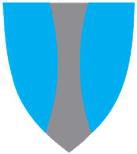 Søknad om redusert foreldrebetaling i barnehage og ev. gratis kjernetid jf. Forskrift om foreldrebetaling i barnehage §3.Nasjonal ordning for reduksjon av foreldrebetaling gjeld frå 1. mai 2015.Inga hushalding skal betala meir enn 6 prosent av inntekta si for ein barnehageplass.Frå 1. august 2020 har alle 2-, 3-, 4- og 5-åringar, og barn med utsett skulestart, som bur i familiar eller hushaldingar med samla inntekt på mindre enn 615.590, rett til å få 20 timar gratis opphaldstid i barnehagen pr. veke.Hushaldninga sine samla skattepliktige kapital- og personinntekterJfr. Sjølvmelding punkt 2.1 og 3.1Kvam herad vil henta siste skattemelding/skatteoppgjør frå skatteetaten. Manglar du sjølvmelding? Ta kontakt for å avtala krav til gyldig dokumentasjon av inntekt.Adresse: Kvam rådhus, Grovagjelet 16 , 5600 Norheimsund – Telefon: 56 55 30 00 – Telefaks: 56 55 30 01 postmottak@kvam.kommune.no – Bankgironr.: 8580.13.77314 – Foretaksnr.: NO 944 233 199 MVA – www.kvam.noRedusert foreldrebetaling i barnehage og ev. gratis kjernetid jf. Forskrift om foreldrebetaling i barnehage §3.Inga hushalding skal betala meir enn 6 prosent av inntekta si for ein barnehageplass. Foreldrebetalinga er også avgrensa av maksimalprisen, som frå 1. januar 2023 er kr. 3 000,- pr. månad.Frå 1. august 2020 har alle 2-, 3-, 4- og -5 åringar, og barn med utsett skulestart, som bur i familiar eller hushaldingar med samla inntekt på mindre enn 615.590, rett til å få 20 timar gratis opphaldstid i barnehagen pr. veke.Det vert gitt søskenmoderasjon på 30% i foreldrebetaling for barn nummer to. Frå 01.08.23 er det gratis barnehageplass for det tredje barnet som går i barnehagen.Frå 01.08.23 blir det gitt søskenmoderasjon til barn i barnehagen som har eldre søsken som går på SFO.Hushaldningar vert definert som ektefellar, registrerte partnerar og sambuarar. Inn under denne ordninga kjem ektepar/sambuarar, forsørgjarar med delt omsorg og einsleg forsørgjar. Som sambuarar reknast to ugifte personar over 18 år som bur saman, og som har budd saman i eit ekteskapsliknande forhold i minst 12 av dei siste 18 månadane, eller har felles barn. Dersom søkar er sambuar utan felles barn, må søkar opplysa kommunen om dette.Bur barnet sine foreldre kvar for seg og barnet bur fast hjå begge foreldre, er det inntekta til hushaldinga til den forelderen som har same folkeregistrerte adresse som barnet som skal leggast til grunn i vurderingane.Den samla inntekta til hushaldinga er utgangspunkt for redusert foreldrebetaling. Foreldrebetalinga vert rekna ut frå hushaldinga si samla skattepliktige kapital- og personinntekt.Sjølvmelding frå førre år vert brukt som dokumentasjon. Manglande sjølvmelding f.eks. som fylgje av kort butid i landet, kan erstattast med anna dokumentasjon som lønsslipp eller liknande.Dersom den samla inntekta til hushaldinga er vesentleg og varig avvikande frå sjølvmeldinga frå føregåande år, kan sjølvmeldinga erstattast med anna dokumentasjon som lønsslipp eller liknande.Søknad skal sendast til Kvam herad, Grovagjelet 16,5600 Norheimsund.Vedtaket gjeld for eitt barnehageår. Etter 1 år må det søkjast på ny med ny dokumentasjon.Alle hushaldingar som får endra sin økonomiske situasjon eller sivile status, plikter å opplysa om dette.Meir informasjon om denne ordninga er å finna på:https://www.udir.no/regelverk-og-tilsyn/barnehage/foreldrebetaling/ Opplysningar om barnetOpplysningar om barnetBarnet sitt namnFødselsdatoBarnehageSøknaden gjeld for barnehageåretNamn og fødselsdato på søsken med plass i barnehageNamn på barn med rett til gratis kjernetid (2-, 3-, 4- og 5-åringar)Personar med inntekt i hushaldingaForeldrebetalinga skal reknast ut frå hushaldinga si samla skattepliktige kapital- og personinntekt. Ei hushalding vert definert som ektefelle, registrerte partnerar og sambuarar.Personar med inntekt i hushaldingaForeldrebetalinga skal reknast ut frå hushaldinga si samla skattepliktige kapital- og personinntekt. Ei hushalding vert definert som ektefelle, registrerte partnerar og sambuarar.NamnPersonnummerNamnPersonnummerUnderskrift (føresett)Underskrift (føresett)Underskrift (føresett)StadDatoFøresette si underskrift